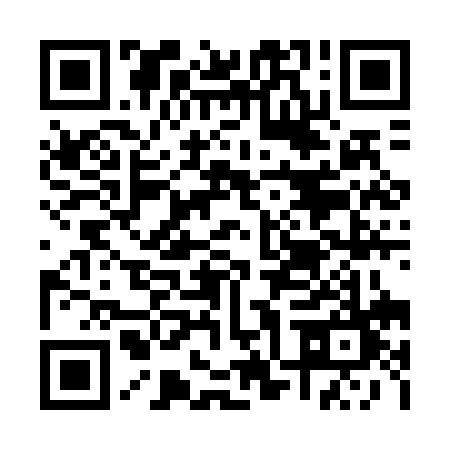 Prayer times for Fredericton Junction, New Brunswick, CanadaMon 1 Jul 2024 - Wed 31 Jul 2024High Latitude Method: Angle Based RulePrayer Calculation Method: Islamic Society of North AmericaAsar Calculation Method: HanafiPrayer times provided by https://www.salahtimes.comDateDayFajrSunriseDhuhrAsrMaghribIsha1Mon3:435:411:306:549:1911:182Tue3:445:421:316:549:1911:173Wed3:455:431:316:549:1911:174Thu3:465:431:316:549:1911:165Fri3:475:441:316:549:1811:156Sat3:485:451:316:539:1811:147Sun3:495:451:326:539:1711:138Mon3:505:461:326:539:1711:129Tue3:525:471:326:539:1611:1110Wed3:535:481:326:539:1611:1011Thu3:545:491:326:529:1511:0912Fri3:565:501:326:529:1411:0813Sat3:575:501:326:529:1411:0714Sun3:595:511:326:519:1311:0515Mon4:005:521:336:519:1211:0416Tue4:025:531:336:519:1211:0317Wed4:035:541:336:509:1111:0118Thu4:055:551:336:509:1011:0019Fri4:075:561:336:499:0910:5820Sat4:085:571:336:499:0810:5721Sun4:105:581:336:489:0710:5522Mon4:125:591:336:489:0610:5323Tue4:136:001:336:479:0510:5224Wed4:156:021:336:479:0410:5025Thu4:176:031:336:469:0310:4826Fri4:196:041:336:459:0210:4727Sat4:206:051:336:459:0110:4528Sun4:226:061:336:448:5910:4329Mon4:246:071:336:438:5810:4130Tue4:266:081:336:428:5710:3931Wed4:276:091:336:428:5610:37